Version: 4.0		Datum: 2019-04-01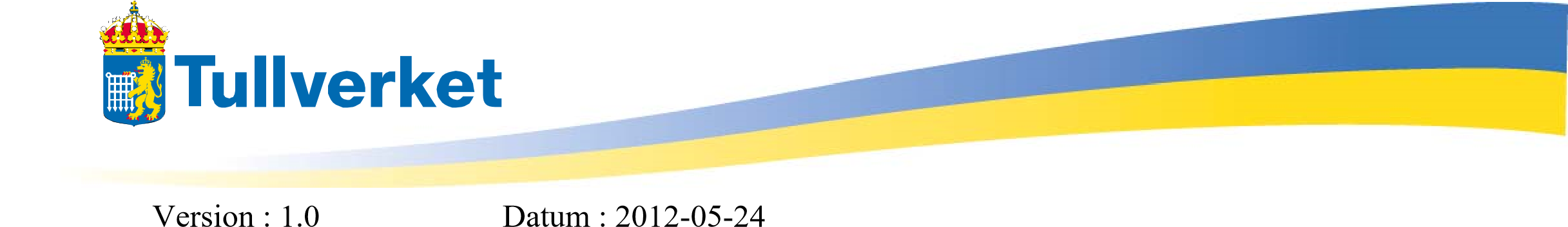 Slutprov 1 Meddelande:  ALI – Anmälan import efter registrering i deklarantens bokföring(EUEIR)Förutsättning: En ALI utan fel sänds in till Tullverket.  Resultat:  	ALI sänds in från operatören. Ett Z28-meddelande (en positiv kvittens)  genereras tillbaka till operatören från Tullverket. När godset frigjorts genereras ett ZUL-meddelande innehållande ärendets MRN (Movement Referens Number).  	  Operatörens system ska kvittera Z28 och ZUL-meddelandet. Sänd in testfall 1, ALI Anmälan import efter registrering i deklarantens bokföring.  Ta emot svar, Z28. Kvittera svar. Ta emot svar, ZUL som innehåller MRN. Kvittera svar. Testfall 1  ALI – Anmälan import efter registrering i deklarantens bokföring, utan fel  Datagrupper ALI  SERVICE STRING ADVICE 	 	R 	 	1x  INTERCHANGE  	 	 	R  	 	1x  --MESSAGE   	 	 	R  	 	1x  ----Huvud     			R  	                       1x  ----Avsändare    			R   	                       1x  ----Mottagare    			R   	                       1x  ----Deklarant    			R   	                       1x  ----Ombud     			D   	                       1x  ----Varupost    			R   	                       1x  	------Tidigare handlingar   	 	R  	 	999x  Dataelement ALI  ----HUVUD  Meddelande Z28 – ”Förstasvar” positivt (meddelandet mottaget)  SERVICE STRING ADVICE                       1x  	 	R  INTERCHANGE 	                     1x    		R  --MESSAGE 		                     1x    		R  ---HEADER 		                     1x     		R ---HEADER  Document/message name, coded an..3 	 	 	D  Reference number (LRN/Tullid) an..22 	 	 	R  Meddelande ZUL - Utlämningsmedgivande Lokalt klareringsförfarande  Datagrupper ZUL  SERVICE STRING ADVICE              1x 	 	 	R  INTERCHANGE                                  1x 	 	 	R  --MESSAGE                                         1x 	 	 	R  ----Huvud  		                 1x 	 	 	R                  ----Avsändare                                     1 x 	 	 	R                  ----Mottagare                                      1x 	 	 	R  ----Deklarant                                      1x    		R  ----Ombud  	                1x     		D  ----Varupost  	                1x    		R  	------Tidigare handlingar 999x 	 	 	R  Dataelement ZUL  ----HUVUD  	Meddelandenamn an3  	 	 	 	R   	MRN an18 	 	 	 	R  	LRN (Tullid) an10 	 	 	 	R  Använd ombuds tillstånd a1    			D  Taxebestämmande dag n8    			R  Utlämningsdag n8 				R  	Avsändnings-/Exportland kod (15a) a2   	 	R 	Godsets förvaringsplats (30) a3  	 	 	R  ----AVSÄNDARE  	Avsändare/Exportör namn (2) an..35  	 	 	R  	Avsändare/Exportör adress (2) an..35  	 	 	D Avsändare/Exportör adress (2) an..35    			D  Avsändare/Exportör postnummer (2) an..9   		R  Avsändare/Exportör postadress (2) an..35   		R  	Avsändare/Exportör landkod (2) a2  	 	 	R  ----MOTTAGARE  Mottagare orgnr landkod (8) a2    			R Mottagare orgnr (8) an..16    			R  Mottagare namn (8) an..35    			D  	Mottagare adress (8) an..35  	 	 	D  Mottagare adress (8) an..35    			D  Mottagare postnummer (8) an..9   			D  Mottagare postadress (8) an..35   		 	D  	Mottagare landkod (8) a2   	 	 	D  ----DEKLARANT  Deklarant orgnr landkod (14) a2    			R  Deklarant orgnr (14) an..16    			R  Deklarant namn (14) an..35    			D  	Deklarant adress (14) an..35  	 	 	D  Deklarant adress (14) an..35    			D  Deklarant postnummer (14) an..9    			D  Deklarant postadress (14) an..35    			D  Deklarant landkod (14) a2    			D  	Deklarant handläggare (14) an..35  	 	 	R  	Deklarant telefonnr (14) an..25  	 	 	R  ----OMBUD  Typ av ombudskap kod (14) n1    			R  Ombud orgnr landkod (14) a2    			R  Ombud orgnr (14) an..16     			R  Ombud handläggare (14) an..35    			R  	Ombud telefonnr (14) an..35  	 	 	R  ----VARUPOST  ------TIDIGARE HANDLINGAR  	Tid. handlingar, kategori (40) a1  	 	 	R 	Tid. handlingar, typ (40) an..6  	 	 	R  	Tid. handlingar, identitet (40) an..35  	 	 	R 	Meddelandenamn an3  	 	 	Meddelandenamn an3  	 	 R  ALI 	  	LRN (Tullid) an10  	 	 	LRN (Tullid) an10  	 	 R  LRN/Tullid 	  	Använd ombuds tillstånd a1  	 	Använd ombuds tillstånd a1  	 D  	Taxebestämmande dag n8  	 	Taxebestämmande dag n8  	 R  Dagens datum Avsändnings-/Exportland kod (15a) a2   Avsändnings-/Exportland kod (15a) a2   R  HK  	Godsets förvaringsplats (30) a3  	 ----AVSÄNDARE  	Godsets förvaringsplats (30) a3  	 ----AVSÄNDARE  R   AZZ 	Avsändare/Exportör namn (2) an..35  	 	Avsändare/Exportör namn (2) an..35  	 R  IME Exports Lijiang 	Avsändare/Exportör adress (2) an..35  	 	Avsändare/Exportör adress (2) an..35  	 D Ying & Yang Teahouse 	Avsändare/Exportör adress (2) an..35  	 	Avsändare/Exportör adress (2) an..35  	 D  Avsändare/Exportör postnummer (2) an..9  Avsändare/Exportör postnummer (2) an..9  R  143 Avsändare/Exportör postadress (2) an..35  Avsändare/Exportör postadress (2) an..35  R  Lijiang Avsändare/Exportör landkod (2) a2  ----MOTTAGARE  R  HK Mottagare orgnr landkod (8) a2  R  SE Mottagare orgnr (8) an..16  R  5090722843Mottagare namn (8) an..35  D  Mottagare adress (8) an..35  D  Mottagare adress (8) an..35  D  Mottagare postnummer (8) an..9  D  Mottagare postadress (8) an..35  D  Mottagare landkod (8) a2   ----DEKLARANT  D  Deklarant orgnr landkod (14) a2  R  SE Deklarant orgnr (14) an..16  R  5090722843 alt Uppg.lämn. org.nr Deklarant namn (14) an..35  D  Deklarant adress (14) an..35  D  Deklarant adress (14) an..35 D  Deklarant postnummer (14) an..9  D  Deklarant postadress (14) an..35  D Deklarant landkod (14) a2  D Deklarant handläggare (14) an..35  R Per Olsson  Deklarant telefonnr (14) an..25  ----OMBUD  R  08678903 Typ av ombudskap kod (14) n1  R 2 alt. lämnas  tomt Ombud orgnr landkod (14) a2  R SE alt. lämnas  tomt Ombud orgnr (14) an..16   R Uppg.lämn. org.nr alt. lämnas  tomt Ombud handläggare (14) an..35  R  Uppg.lämn. handläggare alt. lämnas  tomt Ombud telefonnr (14) an..35  ----VARUPOST  ------TIDIGARE HANDLINGAR  R  Uppg.lämn. tfn-nummer alt. lämnas  tomt Tid. handlingar, kategori (40) a1  R Y Tid. handlingar, typ (40) an..6  R CLE Tid. handlingar, identitet (40) an..35  R  Valfritt 